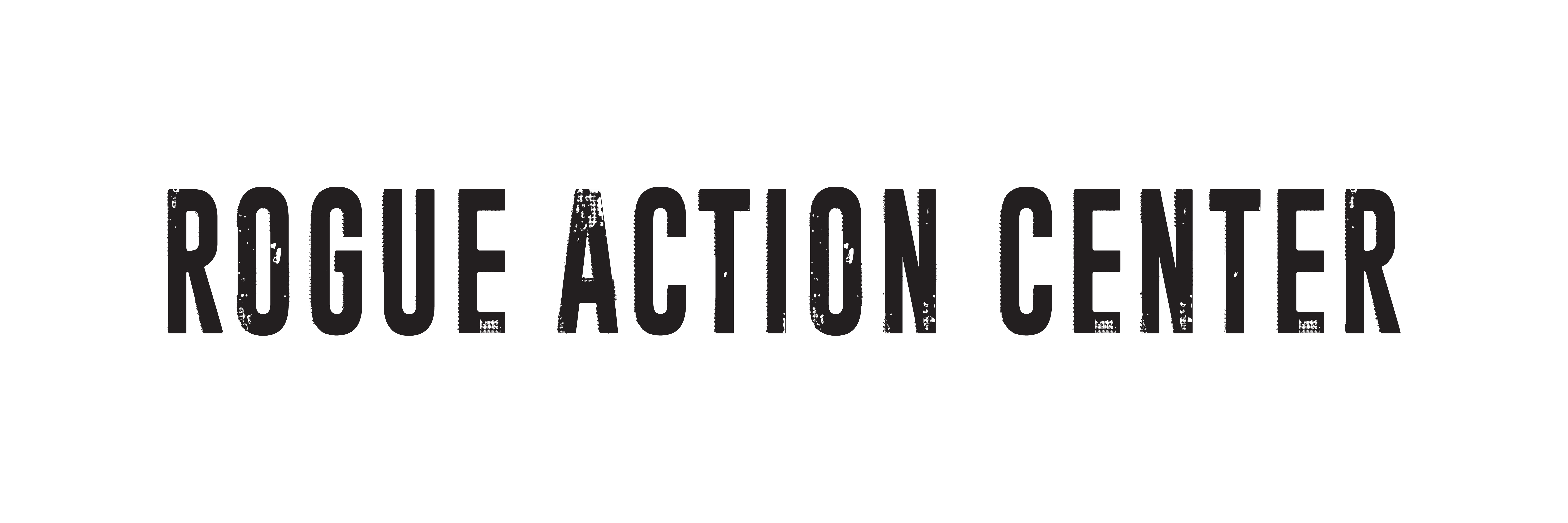 Tools for Organizing:Being an Effective Media Spokesperson1. Prepare to frame the storyPublic interestCommunity valuesWho are "we" speaking for?Reinforce the frame by making the right choices on…Tone - reasonable, problem solving, likeableSpokespeople - workers, community members, users of services, allies, elected officials, leaders/staffExamples - the right statistics and anecdotesVocabulary - understandable, not jargon; tap into public valuesSound bites - not just quotable but reinforces frame; 12 to 20 wordsVisuals - what background or choice of location reinforces frame?Channels - TV? Radio? Print? Web? No media?Prepare yourself.Take time to plan frame, tone, vocabulary, sound bites.Write down what you plan to say to force yourself to organize your thoughts.Practice your main message and dealing with likely questions.2. Make the media opportunity work for you.An interview is not a conversation.Don't wait for the right question to shift to the right frame.If a question will take you off the frame, change the subject, and bridge back to your topic. Everything may be quoted. Don't provide quotes that undermine your frame.Repeat your main point over and over.Stop talking when you have made your point.Speak in complete sentences.If TV…Look at the reporterDon't move or swaySmile more than feels comfortableWear solid colors -- but not white or red3. Learn from experience and plan the next steps.Study the coverage and get honest feedbackHow well did you stick to the frame and tone you chose?Where they the right choices?What can be improved next time?What should be done to follow up on this interview or news event?